Министерство культуры и архивов Иркутской областиИркутская областная государственная универсальная научная библиотека им. И. И. Молчанова-СибирскогоСВОДНЫЙ КАТАЛОГпериодических изданий и изданий органовнаучно-технической информации,получаемых библиотеками г. Иркутскаво II полугодии 2021 годаИркутск2021УДК 019ББК 78.379     С 25Составитель Ф. Р. ПригожихСводный каталог периодических изданий и изданий органов научно-технической информации, получаемых библиотеками г. Иркутска во II полугодии 2021 года / сост. Ф. Р. Пригожих. – Иркутск : ИОГУНБ, 2021. – 40 с.                                        © Иркутская областная государственная                                            универсальная научная библиотека                                            им. И. И. Молчанова-Сибирского, 2021Уважаемые пользователи!В настоящем каталоге представлены периодические и информационные издания, получаемые библиотеками г. Иркутска во втором полугодии 2021 года. Каталог включает два больших раздела: «Газеты» и «Журналы», состоящие из подразделов. Перечень изданий внутри подразделов дан в алфавитном порядке.Просим принять к сведению, что, согласно Федеральному закону Российской Федерации от 27.12.1991 № 2124–1 (ред. от 02.12.2019) «О средствах массовой информации», учредитель имеет право прекратить или приостановить деятельность средства массовой информации, что предусмотрено уставом редакции или договором между учредителем и редакцией (главным редактором). В связи с этим возможно несвоевременное поступление периодических изданий в фонды библиотеки. Информацию о наличии издания можно узнать по телефонам, указанным в разделе «Библиотеки Иркутска».Каталог доступен также на сайте библиотеки в разделе «Ресурсы». 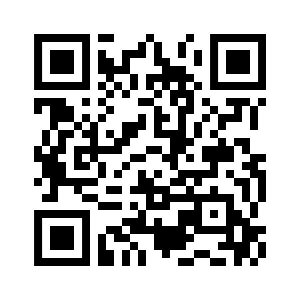 Библиотеки ИркутскаПериодические изданияГазетыГазеты центральные, межрегиональныеОбластные, районные, ведомственные газетыЖурналыЖурналы на русском языкеРеферативная информация. Библиографические указатели. Научно-информационные сборникиЖурналы на иностранных языкахОбластные журналыЭлектронные изданияСОДЕРЖАНИЕБИБЛИОТЕКИ г. Иркутска	..4ПЕРИОДИЧЕСКИЕ ИЗДАНИЯ	..6ГАЗЕТЫ	..6Газеты центральные, межрегиональные	..6Областные, районные, ведомственные газеты	..7ЖУРНАЛЫ	12Журналы на русском языке	12Реферативная информация. Библиографические указатели. Научно-информационные сборники	32Журналы на иностранных языках	33Областные журналы	33Электронные издания	36СВОДНЫЙ КАТАЛОГпериодических изданий и изданий органов научно-технической информации,получаемых библиотеками г. Иркутскаво II полугодии 2021 годаСоставитель Ф. Р. Пригожих Ответственный за выпуск Л. А. СулеймановаКомпьютерная верстка И. В. ЛисинаФормат 60х84 1/16Гарнитура Times New RomanИркутская областная государственнаяуниверсальная научная библиотекаим. И. И. Молчанова-Сибирского664033, Иркутск, ул. Лермонтова, 253Тел./факс (3952) 48-66-80library@irklib.ruwww.irklib.ru№ п/пСиглаБиблиотека1БГУБиблиотека Байкальского государственного университета
ул. Ленина, 11, тел.: 5-0000-8 *1772ВСЖДВосточно-Сибирский центр научно-технической информации и библиотек ВСЖД
ул. Марата, 19а, тел.: 64-43-41 (абонемент) 3ИГМУНаучная библиотека Иркутского государственного медицинского университета
ул. 3-го Июля, 8, тел.: 33-58-734ИГСБиблиотека института географии им. В. А. Сочавы СО РАН
ул. Улан-Баторская, 1, тел.: 42-69-205ИГУНаучная библиотека им. В. Г. Распутина
664082 ул. Лермонтова, 124, тел.: 52-18-89 (приемная), 52-18-32, mail: nb@library.isu.ru6ИГХБиблиотека института геохимии им. А. П. Виноградова СО РАНул. Фаворского, 1а, тел.: 51-14-617ИОГУНБИркутская областная государственная универсальная научная библиотека им. И. И. Молчанова-Сибирского
ул. Лермонтова, 253, тел.: 46-66-80, mail: library@irklib.ru8ИОДБИркутская областная детская библиотека им. Марка Сергеева
ул. Свердлова, 23, тел.: 24-23-16, 22-95-729ИОЮБИркутская областная юношеская библиотека им. И. П. Уткина
ул. Чехова, 10, тел.: 20-43-01, 20-70-7410ИрГАУБиблиотека Иркутского государственного аграрного университета
пос. Молодежный, тел.: 23-74-8811ИрГУПСИркутский государственный университет путей сообщения
ул. Чернышевского, 15, тел.: 59-89-5512ИРНИТУНаучно-техническая библиотека Иркутского национального исследовательского технического университета
ул. Лермонтова, 83, тел.: 40-52-68, mail: library@istu.edu13ИСЗФБиблиотека Института солнечно-земной физики СО РАН
ул. Лермонтова, 126, тел.: 42-63-8114ИСЭМБиблиотека института систем энергетики им. Л. А. Мелентьева СО РАН
ул. Лермонтова, 130, тел.: 500-646*40715ЦГБИркутская центральная городская библиотека им. А. В. Потаниной
ул. Трилиссера, 32, тел.: 23-93-89№ п/пНаименование изданияБиблиотеки1Аргументы и фактыИГУ, ИОГУНБ, ИОЮБ, ЦГБ2Аргументы и факты. ЗдоровьеИОЮБ3Аргументы неделиБГУ, ВСЖД, ИОГУНБ4БудуарИОЮБ, ЦГБ5Ведомости (FinancialTimes)ИСЭМ6Вузовский вестникИрГУПС7ГудокИОГУНБ8Гудок. КомплектВСЖД, ИрГУПС9Гудок-1520ВСЖД10Добрая дорога детстваИОДБ11Здоровый образ жизни – Вестник «ЗОЖ»ИОГУНБ, ИрГАУ, ЦГБ, ИСЭМ12ИзвестияВСЖД, ИГУ13Классный журналИОДБ14КоммерсантъВСЖД, ИОГУНБ15Комсомольская правдаВСЖД, ИОГУНБ, ИОЮБ, ЦГБ16Комсомольская правда (без толстушки)ИрГУПС17Культура (с прил. «Свой»)ИОГУНБ18Литературная газетаБГУ, ИГУ, ИОЮБ, ИСЭМ19Материя, энергия, информацияИОГУНБ20Музыкальное обозрениеИОГУНБ21НадеждаИОГУНБ22Наука в СибириИГС, ИГУ23Независимая газетаИГУ24Пионерская правдаИОДБ25ПоискБГУ, ИГС, ИГУ, ИрГУПС, ИСЗФ26Последний звонокИОЮБ27Российская газетаБГУ, ИГУ, ИОГУНБ, ЦГБ28Российская газета + Российская газета «Неделя»ИрГУПС29Российская газета. Комплект № 1ИОЮБ, ИрГУПС30Российская газета. Комплект № 3ВСЖД31Сигнал : газ Рос. профсоюза железнодорожниковВСЖД, ИОГУНБ32СобеседникИОГУНБ33СолидарностьВСЖД34Транспорт РоссииВСЖД, ИрГУПС35Труд + Труд-7ВСЖД36ЭЖ – Юрист (с прил.)ИрГУПС37Автоуспех : газ. г. БратскИОГУНБ38АларьИОГУНБ39Ангарские ведомостиИОГУНБ40Ангарские огни : изд. администрации Иркут. районаИОГУНБ41Байкал. Новости : Слюдянский р-нИОГУНБ42Байкал-61ИОГУНБ43Байкальская газета : газ. г. БайкальскИОГУНБ44Байкальская СибирьИОГУНБ45Байкальская электричкаИОГУНБ46Байкальские вестиВСЖД, ИГМУ, ИОЮБ, ИрГУПС, ЦГБ47Байкальские зори : Ольхонский р-нИОГУНБ48Балаганская районная газетаИОГУНБ49Бирюсинская новь : газ. г. ТайшетИОГУНБ50Братская ярмаркаИОГУНБ51Братский районИОГУНБ52Братский университет : газ. Брат. гос. техн. ун-та. ИОГУНБ53В каждом доме : газ. г. ВихоревкаИОГУНБ54Ваши ключи к здоровьюИОГУНБ55Вестник городской Думы и администра-ции муниципального образования «Железногорск-Илимское городское поселение»ИОГУНБ56Вестник ЖКХ : г. Байкальск ИОГУНБ57Вестник Куйтунского районаИОГУНБ58Вестник района : газ. Зиминского МОИОГУНБ59Вестник Усть-Илимского ЛПКИОГУНБ60Вечерний БратскИОГУНБ61Видео TVИОГУНБ62Восемь «Я» : газ. г. БратскИОГУНБ63Восточно-Сибирская правдаВСЖД, ИГМУ, ИГС, ИГУ, ИОГУНБ, ИОЮБ, ИрГУПС, ИСЗФ, ЦГБ64Восточно-Сибирский путьИОГУНБ65Время : газ. г. АнгарскИОГУНБ66Время местное : газ. г. НижнеудинскИОГУНБ67Время местное : изд. адм. Ушаковского муницип. образованияИОГУНБ68Газета ДелоИОГУНБ69Газета Приилимья : Нижнеилим. р-нИОГУНБ70Диалог ТВ : газ. г. Усть-КутИОГУНБ71Единство действий в БратскеИОГУНБ72Единство профсоюзовИОГУНБ73Жигаловский районИОГУНБ74Земля ТулунскаяИОГУНБ75Знамя : газ. Братского р-наИОГУНБ76Знамя труда : газ. Осинского р-наИОГУНБ77Илимские вести : Нижнеилим. р-нИОГУНБ78ИркутскВСЖД, ИОГУНБ79Иркутск официальныйВСЖД, ИОГУНБ80Иркутск. Есть работаИОГУНБ81Иркутский авиастроительИОГУНБ82Иркутский газовик : газ. ООО «Газпром добыча Иркутск»ИОГУНБ83Иркутский университетИОГУНБ84Как ваше здоровье?ИОГУНБ85Как живешь, пенсионер : газ. г. ЧеремховоИОГУНБ86Киренга : газ. Казачинско-Ленского р-наИОГУНБ87Компас TV : газ. г. ТулунИОГУНБ88Компас Иркутского района : п. ХомутовоИОГУНБ89КопейкаИОГУНБ, ИОДБ90ЛДПР в ПрибайкальеИОГУНБ91Ленская правда : газ. Качугского р-наИОГУНБ92Ленские вести : газ. Усть-Кутского р-наИОГУНБ93Ленские зори : газ. Киренского р-наИОГУНБ94Ленский шахтер : газ. Бодайбинского р-наИОГУНБ95Магнетит : газ. ОАО «Коршуновский ГОК»ИОГУНБ96Маяк : газ. ОАО «Ангар. нефтехим. компания»ИОГУНБ97МедикИОГУНБ98Мое село, край ЧеремховскийИОГУНБ99Мои годаИОГУНБ, ЦГБ100Московский комсомолец «МК Байкал»ИОГУНБ101На страже порядка : газ. г. БратскИОГУНБ102Народный контроль СибириИОГУНБ103Наше время НижнеудинскоеИОГУНБ104Нефтяник Восточной Сибири : газ. «Верхнечонскнефтегаз»ИОГУНБ105Новая Приокская правда : Зиминский р-нИОГУНБ106Новые горизонты : Саяно-Зиминск. регионИОГУНБ107ОбластнаяВСЖД, ИГС, ИГУ, ИОГУНБ, ИОЮБ, ЦГБ108Огни Ангары : газ. г. БратскИОГУНБ109Окружная правда : Усть-Ордын. Бурят. окр.ИОГУНБ110Осинские вестиИОГУНБ111Официальное УсольеИОГУНБ112Официальный вестник Усольского районаИОГУНБ113Очень нужная газета : газ. г. НижнеудинскИОГУНБ114Панорама округа :  газ. Усть-Ордынского Бурятского окр.ИОГУНБ115Поехали! : газ. г. Братск.ИОГУНБ116Правда Севера : газ. Катангского р-наИОГУНБ117Право выбора : газ. избирательной комиссии Иркутской обл.ИОГУНБ118Приангарье : газ. Иркутского обкома КПРФИОГУНБ119ПятницаВСЖД, ИОГУНБ, ЦГБ120Работа в СибириИОГУНБ121Реформа ЖКХ ПриангарьяИОГУНБ122Саянские зориИОГУНБ123Свет Октября : газ. Нукутского р-наИОГУНБ124Свеча : Ангарская гор. газ.ИОГУНБ125Свирская энергияИОГУНБ126Сельская новь : газ. Заларинского р-наИОГУНБ127Сельская правда : газ. Боханского р-наИОГУНБ128Славное море : газ. Слюдянского р-наИОГУНБ129СМ-Номер одинВСЖД, ИОГУНБ, ИОДБ, ИОЮБ, ЦГБ130Сокрытое сокровище : христиан. газ.ИОГУНБ131Соседи. Байкал.ИОГУНБ132Спорт-тайм : газ. г. БратскИОГУНБ133То, что надо! : газ. г. ЧеремховоИОГУНБ134Тракт : газ. Нижнеудинского р-наИОГУНБ135Трудовое Приангарье : газ. ... КПРФИОГУНБ136Тулунский вестникИОГУНБ137Усольская городская газетаИОГУНБ138Усольские новостиИОГУНБ139Усть-Илимск официальныйИОГУНБ140Усть-Ордын унэнИОГУНБ141Усть-Удинские вестиИОГУНБ142Хомутовский вестникИОГУНБ143Черемховский рабочийИОГУНБ144ЧТОгде Усть-ИлимскИОГУНБ145Чунский вестникИОГУНБ146Шелеховский вестникИОГУНБ147Шелеховский вестник: официальное приложениеИОГУНБ148Экспресс-газетаИОГУНБ149Эхирит-Булагатский вестникИОГУНБ15060 лет – не возрастИОГУНБ15164 – Шахматное обозрениеИОГУНБ152Burda / БурдаИОГУНБ, ИОЮБ, ЦГБ, ИСЭМ153Burda Special. Шить легко и быстроИОГУНБ154Cosmopolitan mini / Космополитен миниЦГБ155Discovery / ДискавериИОГУНБ156Forbes / ФорбсИОГУНБ157PSYCHOLOGIES / ПсихологияИОГУНБ158Verena / ВеренаИОЮБ159Авиационная промышленностьИРНИТУ160Авиация и космонавтика: вчера, сегодня, завтраИРНИТУ161Автоматика и телемеханикаИСЭМ162Автоматика, связь, информатикаВСЖД, ИрГУПС163АвтомобилиИОГУНБ164Автомобильная промышленностьИРНИТУ165Автомобильные дорогиИРНИТУ166Административное право и процессБГУ167Администратор судаИОГУНБ168Аккредитация в образованииИГМУ, ИРНИТУ169Аналитика и контрольИГХ170Анестезиология и реаниматологияИГМУ171Арбитражный и гражданский процессБГУ, ИОГУНБ172Архив патологииИГМУ173Архитектура и ВремяИОГУНБ174Архитектура и строительство РоссииИОГУНБ, ИРНИТУ175Архитектура. Строительство. ДизайнИОГУНБ176Астрономический вестникИСЗФ177Астрономический журналИСЗФ178Атомная техника за рубежомИСЭМ179Атомная энергияИСЭМ180БалетИОГУНБ181Банковское делоИРНИТУ182Банковское правоИОГУНБ183Безопасность в техносфереИРНИТУ184Безопасность жизнедеятельностиВСЖД, ИрГУПС, ИРНИТУ185Безопасность и охрана труда на железнодорожном транспортеВСЖД186Безопасность труда в промышленностиВСЖД187БиблиографияБГУ, ИрГУПС188Библиография и книговедениеИОГУНБ189БиблиополеИОГУНБ190БиблиотекаИОГУНБ191Библиотека и законБГУ, ИГМУ, ИОГУНБ, ИрГУПС192Библиотека инженера по охране трудаВСЖД193Библиотекарь: юридический консультантИОГУНБ194БиблиотековедениеВСЖД, ИОГУНБ, ИОЮБ195Библиотечное делоИОГУНБ, ИОДБ196Бийский вестникИОГУНБ197Биология в школеИГУ198БиохимияИГМУ199БиоэтикаИГМУ200Будь здоров!ИОГУНБ201Бурение и нефтьИРНИТУ202БюджетБГУ203Бюллетень Верховного Суда Российской ФедерацииИОГУНБ, ИРНИТУ204Бюллетень высшей аттестационной комиссии Министерства образования Российской ФедерацииИГМУ, ИГС, ИГХ, ИрГУПС, ИСЗФ205В едином строюИОГУНБ206В мире науки / Scientific AmericanИОГУНБ207В помощь практикующей медицинской сестреИГМУ208Вагоны и вагонное хозяйствоВСЖД, ИрГУПС209Веселые картинкиИОДБ210Вести в электроэнергетикеВСЖД211Вестник Банка РоссииИОГУНБ212Вестник библиотечной Ассамблеи ЕвразииИОГУНБ213Вестник криминалистикиБГУ214Вестник культуры и искусствБГУ215Вестник машиностроенияИРНИТУ216Вестник Московского университета. Сер. 17. ПочвоведениеИГС217Вестник Московского университета. Сер. 5. ГеографияИГС218Вестник Московского энергетического институтаИСЭМ219Вестник НИИЖТ (ВНИИЖТ)ВСЖД, ИрГУПС220Вестник Новосибирского государственного университета. Сер. «Информационные технологии»ИСЭМ221Вестник образования РоссииИГУ222Вестник оториноларингологииИГМУ223Вестник Российской таможенной академииИрГУПС224Вестник Самарского государственного университета путей сообщенияВСЖД225Вестник Саратовской государственной юридической академииБГУ226Вестник Сибирского государственного университета путей сообщения : НовосибирскВСЖД227Вестник транспортаВСЖД228Вестник транспорта ПоволжьяВСЖД229Вестник Уральского Государственного университета путей сообщения (Вестник УрГУПС)ВСЖД230Вестник хирургии им. И. И. ГрековаИГМУ231Вестник ценообразования и сметного нормированияБГУ232Вестник экономического правосудия РФИОГУНБ233ВетеринарияИрГАУ234Виноделие и виноградарствоИРНИТУ235ВластьИОГУНБ236Водные ресурсыИГС, ИСЭМ237ВодоочисткаИРНИТУ238Водоснабжение и санитарная техникаИРНИТУ, ИСЭМ239Военно-исторический журналИОЮБ, ЦГБ240Вокруг светаИОГУНБ, ИОЮБ, ЦГБ241Вопросы историиБГУ, ИрГУПС242Вопросы культурологииИГМУ243Вопросы литературыИГУ, ИОГУНБ244Вопросы образованияИГУ, ИОГУНБ245Вопросы питанияИГМУ246Вопросы психологииБГУ, ИГУ247Вопросы театраИОГУНБ248Вопросы философииБГУ, ИГМУ, ИрГУПС, ИРНИТУ249Вопросы экономикиИГС, ИрГУПС, ИРНИТУ250Вопросы языкознанияИрГУПС251Воронцово полеИОГУНБ252Воспитание школьниковИГУ253Врач скорой помощиИГМУ254Высшее образование в РоссииИрГУПС255Высшее образование сегодняБГУ, ИГУ256Гальванотехника и обработка поверхностиВСЖД257ГастрономЪБГУ258География в школеИГС, ИГУ259Геодезия и картографияИГС, ИРНИТУ260Геология и геофизикаИГХ, ИРНИТУ261Геология рудных месторожденийИГХ262Геомагнетизм и аэрономияИСЗФ263Геометрия и графикаИрГУПС264ГеоморфологияИГС265ГеотектоникаИГХ266ГеохимияИГХ267Гидротехническое строительствоИСЭМ268ГлавбухВСЖД269Горная промышленностьИРНИТУ270Горный журналИРНИТУ271Государственная власть и местное самоуправлениеИОГУНБ272Государство и правоБГУ, ИОГУНБ273Гражданская авиацияИОГУНБ274Гражданская защитаВСЖД, ИОГУНБ275Гражданское правоИОГУНБ276Гуманитарные исследования в Восточной Сибири и на Дальнем ВостокеИОГУНБ277Гуманитарные науки в СибириИГУ278Девчонки-мальчишки. Школа ремеселИОДБ, ЦГБ279День и ночьИОГУНБ280Деньги и кредитИОГУНБ, ИРНИТУ281Детская энциклопедияЦГБ282ДефектологияИГУ283ДефектоскопияВСЖД, ИрГУПС284ДИ – Диалог искусствИОГУНБ285ДилетантИОГУНБ286Доклады Академии наук высшей школы РФИГУ287Доклады Российской академии наук. Науки о ЗемлеИГХ288Доклады Российской академии наук. Физика, технические наукиИГХ289Доклады Российской академии наук. Химия, науки о материалахИГХ290Домашний очагИОГУНБ, ЦГБ291Дошкольная педагогикаИОГУНБ292Дошкольное воспитаниеИГУ, ЦГБ293Драгоценные металлы. Драгоценные камниИРНИТУ294ЖелезнодорожникВСЖД295Железнодорожный транспортВСЖД, ИрГУПС296Железные дороги мираВСЖД, ИрГУПС297Живописная РоссияИОГУНБ, ЦГБ298Жилищное правоИОГУНБ299Журнал аналитической химииИГХ300Журнал вычислительной математики и математической физикиИСЭМ301Журнал конституционного правосудияБГУ, ИОГУНБ302Журнал микробиологии, эпидемиологии и иммунобиологииИГМУ303Журнал неврологии и психиатрии им. С. С. Корсакова (комплект)ИГМУ304Журнал российского праваИГУ, ИОГУНБ305Журналист. Социальные коммуникацииБГУ306За рулемИОГУНБ, ИОЮБ307ЗаконИОГУНБ, ИрГУПС308Закон и правоИОГУНБ, ИРНИТУ309ЗаконностьБГУ, ИОГУНБ310ЗаконодательствоИОГУНБ311Законы России: опыт, анализ, практикаБГУ312Записки Всероссийского минералогического обществаИГХ313Защита и карантин растенийИрГАУ314Защита информации. ИнсайдИрГУПС315ЗвездаИОГУНБ, ЦГБ316ЗдоровьеИОГУНБ, ЦГБ317Землеустройство, кадастр и мониторинг земельИрГАУ318Земля и ВселеннаяИОГУНБ, ИСЗФ319ЗнамяЦГБ320Знание – силаИГУ, ИОГУНБ, ИОЮБ, ИСЗФ, ЦГБ321Игровая библиотекаИОЮБ322Избирательное законодательство и практикаБГУ323Известия вузов. Авиационная техникаИРНИТУ324Известия вузов. Геология и разведкаИГХ325Известия вузов. Горный журналИРНИТУ326Известия вузов. Нефть и газИРНИТУ327Известия вузов. Пищевая технологияИРНИТУ328Известия вузов. ПриборостроениеИрГУПС329Известия вузов. Проблемы энергетикиИрГУПС330Известия вузов. РадиофизикаИСЗФ331Известия вузов. СтроительствоИРНИТУ332Известия вузов. ФизикаИрГУПС333Известия вузов. Химия и химическая технологияИРНИТУ334Известия вузов. Цветная металлургияИРНИТУ335Известия Петербургского университета путей сообщенияИрГУПС336Известия РАН. Серия географическаяИГС337Известия РАН. Серия физическаяИСЗФ338Известия РАН. Теория и системы управленияИСЭМ339Известия РАН. Физика атмосферы и океанаИСЗФ340Известия РАН. ЭнергетикаИСЭМ341Известия Русского географического обществаИГС, ИГУ342Известия ТранссибаВСЖД343ИнженерВСЖД, ИОГУНБ344ИнновацииИРНИТУ345Инновации и инвестицииИрГУПС346Инновации транспортаВСЖД347Инновационный транспорт (Иннотранс)ВСЖД348Иностранная литератураИОГУНБ349Иностранные языки в высшей школеИрГУПС350Интеллектуальная собственность. Авторское право и смежные праваИОГУНБ351Интеллектуальная собственность. Промышленная собственностьИрГУПС, ИРНИТУ352Инфекционные болезни : новости, мнения, обучениеИГМУ353Информатика в школеИГУ354Информатика и образованиеИрГУПС355Информационное правоБГУ, ИОГУНБ356Информационный вестникВСЖД357Искусство в школеИГУ, ИОГУНБ358Использование и охрана природных ресурсов в РоссииИГУ359Исследование Земли из космосаИГС, ИСЗФ360История государства и праваБГУ, ИГУ, ИОГУНБ361История и современностьИГУ362КадровикВСЖД363Кадровое делоИОГУНБ364Караван историйИОГУНБ, ЦГБ365КитайВСЖД, ИОГУНБ366КлубИОГУНБ, ЦГБ367КомпетентностьВСЖД368Компьютер-MouseИОГУНБ369Конституционное и муниципальное правоБГУ, ИОГУНБ370Контроль. ДиагностикаВСЖД371КормопроизводствоИрГАУ372Космические исследованияИСЗФ373КостерИОДБ374Краеведческая выставкаЦГБ375КристаллографияИГХ376Ксюша : для любителей рукоделияЦГБ377Лед и снегИГС378ЛесоведениеИГС379ЛизаЦГБ380Лин-технологии: бережливое производствоВСЖД381Литература в школеИГУ, ИОГУНБ, ИОЮБ382Личность и культураИОГУНБ383Логистика и управление цепями поставокВСЖД, ИрГУПС384Логистика сегодняВСЖД385ЛогосБГУ386ЛокомотивВСЖД, ИрГУПС387Люблю готовить!ЦГБ388Маркшейдерский вестникИРНИТУ389МарусяИОДБ390Математика в школеИГУ391Медицина труда и промышленная экологияИГМУ, ИРНИТУ392Медицинская сестраИОГУНБ, ИГМУ393Медицинский журналИОГУНБ394Медицинское правоБГУ395МедсестраИГМУ396Международная жизньИГУ, ИОГУНБ397Международное публичное и частное правоБГУ, ИОГУНБ398Менеджмент в России и за рубежомВСЖД399Менеджмент сегодняВСЖД400Метеорология и гидрологияИГС, ИГХ401Методы менеджмента качестваВСЖД, ИрГУПС402Мехатроника, автоматизация, управлениеИРНИТУ403Мир транспортаВСЖД, ИрГУПС404Мир экономики и управленияИСЭМ405Мировая экономика и международные отношенияВСЖД, ИрГУПС, ИСЭМ406Мировой судьяИОГУНБ407Молодая гвардияИОГУНБ408Молодые в библиотечном делеИОГУНБ409МоскваИОГУНБ, ЦГБ410Московский журнал международного праваИГУ411Московский журнал. История государства РоссийскогоИОГУНБ412Мотивация и оплата трудаВСЖД413МузейВСЖД414Музыка в школеИГУ415Музыка и времяИОГУНБ416Музыкальная академияИОГУНБ417Музыкальная жизньИОГУНБ418Музыкальный руководительИОГУНБ419МурзилкаИОДБ420НадежностьВСЖД421НалогиИОГУНБ422Налоги и финансовое правоБГУ, ВСЖД423НаркоконтрольИОГУНБ424НародонаселениеИГС, ИОГУНБ425Наследственное правоИОГУНБ426Наука и жизньВСЖД, ИГУ, ИОГУНБ, ИОЮБ, ИрГУПС, ИСЗФ, ЦГБ427Наука и религияИГУ, ИОГУНБ, ЦГБ428Научные и технические библиотеки : сборникВСЖД, ИГМУ, ИОГУНБ, ИрГУПС, ИРНИТУ429Начальная школаИГУ430Наш современникИОГУНБ, ИрГУПС, ЦГБ431Наша жизнь (рельефно-точечный шрифт)ИОГУНБ, ИрГУПС, ЦГБ432Не будь зависим – скажи «Нет!»: наркотикам, алкоголю, курению, игроманииЦГБ433НеваИОГУНБ434Нефтегазовая вертикальИРНИТУ435Нефтепереработка и нефтехимияИРНИТУ436Нефть. Газ. НовацииБГУ437Новая и новейшая историяБГУ, ИОГУНБ438Новый мирЦГБ439Нормативные акты по охране трудаВСЖД440НотариусИОГУНБ441Нотный альбомИОГУНБ442О, Русская земляЦГБ443Обогащение рудИРНИТУ444Онтология проектированияИрГУПС445Оптика атмосферы и океанаИСЗФ446Оптический журналИСЗФ447Основы безопасности жизнедеятельностиБГУ, ЦГБ448Отечественные архивыИОГУНБ449Охота и охотничье хозяйствоИОГУНБ, ИрГАУ450Охрана труда в вопросах и ответахВСЖД451Охрана труда и социальное страхованиеВСЖД452Охрана труда и техника безопасности на промышленных предприятияхВСЖД453Охрана труда. КомплектИРНИТУ454Патенты и лицензии. Интеллектуальные праваБГУ455Патологическая физиология и экспериментальная терапияИГМУ456ПедагогикаИГУ, ИОГУНБ457Педиатрия. Журнал им. Г. Н. СперанскогоИГМУ458ПетрологияИГХ459Пиво и напиткиИРНИТУ460Письма в «Астрономический журнал». Астрономия и космическая астрофизикаИСЗФ461Пищевая промышленностьИРНИТУ462ПлодородиеИрГАУ463Пожарная безопасностьИрГУПС464Полис. Политические исследованияБГУ, ИОГУНБ465Политравма/PolytraumaИГМУ466Популярная механика / Popular MechanicsИОГУНБ467ПочвоведениеИГС468Право и экономикаИОГУНБ469Право. Журнал Высшей школы экономикиБГУ470Правовая политика и правовая жизньБГУ471Предпринимательское право (с прил.)БГУ472Предупреждение плюс. Библиотечка «ЗОЖ»ИОГУНБ, ЦГБ473Преподавание истории и обществознания в школе с разделом «Экономика и право в школе»ИГУ474Приборы и техника экспериментаИСЗФ475Приусадебное хозяйствоИОГУНБ, ЦГБ476Проблемы Дальнего ВостокаИОГУНБ477Проблемы правоохранительной деятельностиБГУ478Проблемы прогнозированияИОГУНБ, ИСЭМ479Проблемы региональной экологииИГС480Проблемы теории и практики управленияВСЖД, ИРНИТУ481Проблемы управления (Control Sciences)ИСЭМ482Промышленная энергетикаИРНИТУ, ИСЭМ483Промышленное и гражданское строительствоИРНИТУ484Пространственная экономикаИГС, ИСЭМ485Профессиональная библиотека школьного библиотекаря. Сер. 2: Выставка в школьной библиотекеИОДБ, ЦГБ486ПрофильВСЖД487Психологический журналБГУ, ИОГУНБ488Психология. Журнал высшей школы экономикиИОГУНБ489Пульс ПриродыЦГБ490Путь и путевое хозяйствоВСЖД, ИрГУПС491Работник социальной службыИОГУНБ492РадиоВСЖД493Радиотехника и электроникаИСЗФ494Разведка и охрана недрИГХ495РБКИОГУНБ496Регион: экономика и социологияИГС, ИОГУНБ, ИСЭМ497Региональные исследованияИГС498Ректор вузаИрГУПС499РЖД-партнерВСЖД500РЖД-Партнер-документыВСЖД501РодинаИОГУНБ, ЦГБ502Роман-газетаИГМУ, ЦГБ503Роман-журнал XXI векИОГУНБ504Российская историяИОГУНБ, ИрГУПС505Российская юстицияБГУ506Российский вестник детской хирургии, анестезиологии и реаниматологииИГМУ507Российский внешнеэкономический вестникИрГУПС508Российский кардиологический журналИГМУ509Российский налоговый курьерИОГУНБ510Российский следовательБГУ, ИОГУНБ511Российский судьяИОГУНБ512Российский экономический журналИГУ513Российский юридический журналБГУ, ИОГУНБ514Российское правосудиеБГУ515Россия и современный мирИОГУНБ516Русская литератураИОГУНБ517Русский язык в школеИГУ518Русский язык за рубежомИГМУ, ИрГУПС519Русское искусствоИОГУНБ520Сабрина / SabrinaИОГУНБ, ЦГБ521Санитарный врачИГМУ522Сварочное производствоИРНИТУ523СвирельИОДБ524СвойИОГУНБ525Сделай самИОГУНБ526Секретарское делоИОГУНБ, ИрГУПС527Секретарь-референт (+ Задать вопрос + Сервис форм + Вебинары + Банк документов)БГУ528Семейное и жилищное правоБГУ, ИОГУНБ529Сибирские исторические исследованияИГУ530Сибирский научный медицинский журналИГМУ531Сибирский психологический журналИГУ532Сибирский филологический журналИГУ533Сибирский экологический журналИГС, ИГУ534СлавянкаИГУ, ИОГУНБ535СменаИОГУНБ, ИрГАУ536Советник в сфере образованияБГУ537Современная библиотекаИГМУ, ИОГУНБ, ИОДБ, ИОЮБ, ИрГУПС538Современная ЕвропаБГУ539Современные проблемы сервиса и туризмаИГС540СОТИС – социальные технологии, исследованияИОГУНБ541Социальная педагогикаИГУ542Социальная работаИОГУНБ543Социальное и пенсионное правоБГУ544Социальное обслуживаниеБГУ545Социологические исследованияБГУ, ИГС, ИОГУНБ, ИрГУПС, ИРНИТУ546Спортивное рыболовствоИОГУНБ547Справочник кадровикаВСЖД548Справочник по охране трудаВСЖД549Справочник руководителя учреждения культурыИОГУНБ, ИОДБ, ИОЮБ550Справочник специалиста по охране трудаВСЖД, ИрГУПС, ИРНИТУ551Справочник экономистаВСЖД552Справочник. Инженерный журнал с прил.ИРНИТУ553Сравнительное конституционное обозрениеБГУ554Стандарты и качествоИрГУПС555СтоматологияИГМУ556Стратегия РоссииИОГУНБ557Страховое делоБГУ558Строительные и дорожные машиныИРНИТУ559Строительные материалыИРНИТУ560Судебная экспертизаБГУ561США. Канада. Экономика – политика – культураБГУ562Таможенное делоИрГУПС563ТБО: Твердые бытовые отходыИСЭМ564ТеатрИОГУНБ565Теория и практика физической культурыИОГУНБ, ИрГУПС, ИРНИТУ566Теплофизика высоких температурИСЭМ567Теплофизика и аэромеханикаИСЭМ568ТеплоэнергетикаИСЭМ569Терапевтический архивИГМУ570Техник транспорта: образование и практикаВСЖД571Техника – молодежиИОЮБ572Техника железных дорогВСЖД573Техника и оборудование для селаИрГАУ574Техническая диагностика и неразрушающий контрольВСЖД575Технологии нефти и газаИРНИТУ576Технология машиностроенияИрГУПС577Тихоокеанская геологияИГХ578Товаровед продовольственных товаровБГУ579Тошка и компанияИОДБ580Транспорт Российской ФедерацииИрГУПС, ВСЖД581Транспорт УралаВСЖД582Транспортная безопасность и технологииВСЖД583Транспортное дело РоссииВСЖД584Транспортное правоВСЖД, ИрГУПС585Труд и правоИОГУНБ586Трудовое право в России и за рубежомБГУ, ИОГУНБ587Труды Института государства и права РАНБГУ588Труды института математики и механики УрО РАНИСЭМ589Туризм: право и экономикаИГУ, ИОГУНБ590ТуристИОГУНБ591Тяжелое машиностроениеВСЖД592Уголовное правоБГУ, ИОГУНБ593Уголовно-исполнительная система: право, экономика, управлениеИОГУНБ594Уголовный процессБГУ595УгольИРНИТУ596Университетская книгаИГМУ, ИГУ, ИОГУНБ, ИРНИТУ597Управление качествомВСЖД, ИрГУПС, ИРНИТУ598Управление персоналомВСЖД, ИОГУНБ, ИрГУПС, ИРНИТУ599Управление проектами и программамиВСЖД600Управление развитием персоналаВСЖД601ФармацияИГМУ602Физика в школеИГУ603Физика и химия стеклаИГХ604Физика горения и взрываИСЭМ605Физика ЗемлиИСЗФ606Физика плазмыИСЗФ607Физическая культура в школеИГУ608Физкультура и спортИОГУНБ, ИрГУПС, ЦГБ609Философия образованияИГУ610Финансовое правоИОГУНБ611ФинансыИрГУПС, ИРНИТУ612Химико-фармацевтический журналИГМУ613Химия в школеИГУ614Химия и жизнь. XXI векИГУ, ИОГУНБ615Химия и технология топлив и маселИРНИТУ616Химия твердого топливаИСЭМ617Хирургия. Журнал им. Н. И. ПироговаИГМУ618ХлебопродуктыИРНИТУ619Хозяйство и правоИОГУНБ, ИрГУПС620Цветные металлыИРНИТУ621ЧеловекБГУ622Чем развлечь гостейЦГБ623Честь ОтечестваИОГУНБ, ЦГБ624Читаем вместеИОЮБ625Читаем, учимся, играемИОДБ, ИОЮБ, ЦГБ626Чудеса и приключенияИОГУНБ, ЦГБ627Шахматный листокИОГУНБ628Школа и производствоИГУ629Школьная библиотекаИОГУНБ, ИОДБ630Школьный логопедИГУ631ЭКОБГУ, ВСЖД, ИГС, ИГУ, ИСЭМ632Экологическое правоИГУ, ИОГУНБ633Экология и бизнесИОГУНБ634Экология и правоИОГУНБ635Экология и промышленность РоссииИОГУНБ, ИрГУПС, ИРНИТУ636Экология производстваИрГУПС, ИРНИТУ637Экономика железных дорогВСЖД, ИрГУПС638Экономика и математические методыИСЭМ639Экономика сельскохозяйственных и перерабатывающих предприятийИрГАУ640Экономика строительстваИРНИТУ641Экономика трудаИрГУПС642ЭкономистИОГУНБ, ИрГУПС643Экономическая безопасность в бизнесеВСЖД644Экономический журнал Высшей школы экономикиБГУ645Экономическое развитие РоссииИрГУПС646ЭкспертВСЖД, ИГС, ИОГУНБ647Эксперт-криминалистБГУ, ИОГУНБ648Электрические станцииИРНИТУ, ИСЭМ649ЭлектричествоИрГУПС, ИСЭМ650ЭлектротехникаИрГУПС651ЭнергетикИрГУПС, ИРНИТУ, ИСЭМ652Энергетика за рубежом (прил. к журналу «Энергетик»)ИСЭМ653Энергетическая политикаИСЭМ654Энергия: экономика, техника, экологияИСЭМ655Энергобезопасность и энергосбережениеИрГУПС656Энерго-и ресурсосбережение: промышленность и транспортВСЖД657ЭнергосбережениеВСЖД, ИРНИТУ658Энергохозяйство за рубежом (прил. к журн. «Электрические станции»)ИСЭМ659ЭнергоэкспертИСЭМ660ЭТАП: Экономическая теория. Анализ. ПрактикаВСЖД661ЮностьИОГУНБ662Юридическая психологияИОГУНБ663Юридическое образование и наукаИОГУНБ664ЮристИОГУНБ665Юрист вузаИГМУ666Библиографические пособия РоссииИОГУНБ667Ежегодный библиографический указатель книг РоссииИОГУНБ668Железнодорожный транспортВСЖД, ИрГУПС669Книги РоссииИОГУНБ670Научно-техническая информация (НТИ). Сер. 1. Организация и методика информационной работыВСЖД671Новая литература по социальным и гуманитарным наукам. НауковедениеИОГУНБ672Проблемы безопасности и чрезвычайных ситуацийВСЖД673Российские нотные изданияИОГУНБ674Статьи из российских газетИОГУНБ675Статьи из российских журналовИОГУНБ676Транспорт: наука, техника, управлениеВСЖД, ИрГУПС677Deutsch Kreative (на нем. и рус. яз.)ИОГУНБ678L' ExpressБГУ679National Geographic (на англ. яз.)ИОГУНБ680Schrumdirum (на нем. яз.)ИОГУНБ681Speak OutИОГУНБ, ИрГУПС682The Economist (на англ. яз.)ИОГУНБ, ИрГУПС683Vitamin De (на нем. яз.)БГУ, ИОГУНБ684WIRED (на англ. яз.)ИОГУНБ685System Analysis & Mathematical ModelingИОГУНБ686XXI век. Техносферная безопасностьИОГУНБ, ИРНИТУ687Академический юридический журналИОГУНБ688Антенна – ТелесемьИОГУНБ689Байкальский зоологический журналИОГУНБ690Байкальский свадебный салонИОГУНБ691В хорошем вкусеИОГУНБ692Вестник Ангарского государственного технического университетаИОГУНБ693Вестник Байкальского центра образованияИОГУНБ694Вестник Восточно-Сибирского института МВД РоссииИОГУНБ695Вестник избирательной комиссии Иркутской областиИОГУНБ696Вестник ИрГСХАИОГУНБ697Вестник Иркутского государственного технического университетаИОГУНБ, ИРНИТУ698Вестник экспертного совета при уполномоченном по правам ребенка в Иркутской областиИОГУНБ699Вопросы теории и практики журналистикиИОГУНБ700Всероссийский криминологический журналИОГУНБ701ГлаголЪ правосудия : журн. Вост.-Сиб. филиала РГУПИОГУНБ702Доктор irk.ru : новости Центра молекулярной диагностикиИОГУНБ703Звездочка наша : пос. СреднийИОГУНБ704ЗолотодобычаИОГУНБ705Избирательное правоИОГУНБ706Известия Байкальского государственного университетаИОГУНБ707Известия вузов. Инвестиции. Строительство. Недвижимость : журн. ИрГТУИОГУНБ, ИРНИТУ708Известия вузов. Прикладная химия и биотехнология : журн. ИрГТУИОГУНБ, ИРНИТУ709Известия Иркутского государственного университета. Сер. «Биология. Экология»ИОГУНБ710Известия Иркутского государственного университета. Сер. «Геоархеология. Этнология. Антропология» ИОГУНБ711Известия Иркутского Государственного университета. Сер. «История»ИОГУНБ712Известия Иркутского государственного университета. Сер. «Математика»ИОГУНБ713Известия Иркутского государственного университета. Сер. «Науки о земле»ИОГУНБ714Известия Иркутского государственного университета. Сер. «Политология, религиоведение»ИОГУНБ715Известия Иркутского государственного университета. Сер. «Психология»ИОГУНБ716Известия Лаборатории древних технологийИОГУНБ, ИРНИТУ717ИРК.Собака.ruИОГУНБ718Иркутские кулуарыИОГУНБ719Историко-экономические исследованияИОГУНБ720КапиталИОГУНБ721КапиталистИОГУНБ722Криминалистика: вчера, сегодня, завтраИОГУНБ723Кто есть кто в СибириИОГУНБ724Культура. Наука. Образование : изд. ИрГУПСИОГУНБ725Науки о Земле и недропользование : журн. ИРГТУИОГУНБ, ИРНИТУ726Педагогический ИМИДЖ : инновац., метод., информ. дидакт. журн.ИОГУНБ727Педагогический ИМИДЖ: от идеи к практикеИОГУНБ728ПервоцветИОГУНБ729Проблемы социально-экономического развития Сибири : Братский гос. ун-тИОГУНБ730Российско-китайские исследованияИОГУНБ731Сибирские уголовно-процессуальные и криминалистические чтенияИОГУНБ732Сибирский медицинский журналИОГУНБ733Сибирский юридический вестникИОГУНБ734СибирьИОГУНБ735СибирячокИОГУНБ, ИОДБ, ЦГБ736Системы. Методы. Технологии : Братский гос. ун-тИОГУНБ737Современные технологии. Системный анализ. Моделирование : науч. журн. ИрГУПСИОГУНБ738Non Nocere : новый терапевтический журналИГМУ739Ангиология и сосудистая хирургияИГМУ740Вентиляция, отопление, кондиционирование воздуха, теплоснабжение и строительная теплофизика ИСЭМ741Вестник дерматологии и венерологииИГМУ742Вестник интенсивной терапии имени А. И. СалтановаИГМУ743Вестник офтальмологииИГМУ744Вестник Российской академии медицинских наукИГМУ745Вопросы гематологии, онкологии, иммунопатологии в педиатрииИГМУ746Вопросы гинекологии, акушерства и перинатологииИГМУ747Вопросы диетологииИГМУ748Вопросы курортологии, физиотерапии и лечебной физической культурыИГМУ749Вопросы наркологииИГМУ750Вопросы практической педиатрииИГМУ751Вопросы современной педиатрииИГМУ752ВрачИГМУ753Гематология и трансфузиологияИГМУ754Гигиена и санитарияИГМУ755Главный метрологВСЖД756Грудная и сердечно-сосудистая хирургияИГМУ757Диалог (флешкарта)ЦГБ758Журнал «Вопросы нейрохирургии» имени Н. Н. БурденкоИГМУ759Журнал высшей нервной деятельности им. И. П. ПавловаИГМУ760Здравоохранение Российской ФедерацииИГМУ761Интеллектуальная собственность. Промышленная собственностьВСЖД762КардиологияИГМУ763Клиническая медицинаИГМУ764Медицинская иммунологияИГМУ765Медицинская паразитология и паразитарные болезниИГМУ766МорфологияИГМУ767НефрологияИГМУ768Онкология. Журнал имени П. А. ГерценаИГМУ769Паллиативная медицина и реабилитацияИГМУ770Пластическая хирургия и эстетическая медицинаИГМУ771Правовые вопросы в здравоохраненииИГМУ772Проблемы эндокринологииИГМУ773Профилактическая медицинаИГМУ774Психологический журнал ИГМУ775РЖД-ПартнерВСЖД776Российская история ИГМУ777Российская ринологияИГМУ778Российская стоматологияИГМУ779Сестринское делоИГМУ780Стандарты и качествоВСЖД781Ультразвуковая и функциональная диагностикаИГМУ782Управление производством : альманахВСЖД783УрологияИГМУ784Успехи геронтологииИГМУ